            Вся Грузия за неделю8ми-дневный СБОРНЫЙ ГРУППОВОЙ ТУР!!!Гарантированные дни заездов с 01.04 - 31.10.21: Каждая пятница и воскресенье, 100% подтверждениеМаршрут: Тбилиси – Мцхета – Кахетия: Гомбори, Цинандали, Телави, Сигнахи – Боржоми – Бакуриани – Ананури – Гудаури - Казбеги - Гори – Уплисцихе – Тбилиси1день: Прибытие в город света - красавец Тбилиси, трансфер и размещение в гостинице.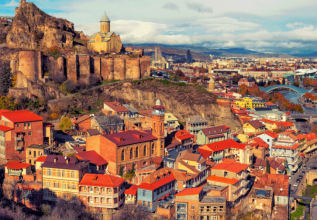 Свободное время. Ночь в отеле.
2день: Завтрак в отеле. Сегодня, мы проведем насыщенный день с 2мя экскурсиями: Сити-тур по чарующему городу: Кафедральный собор «Самеба» («Святая Троица» символ грузинского возрождения, единства и бессмертия.) Он возвышается в центре Тбилиси на вершине горы св. Ильи.  Церковь Метехи (V в.) – красивый и гордый символ Тбилиси. Крепость «Нарикала», во дворе которой находиться прекрасный храм.  У стен крепости восстановлены башенки с которых у Вас будет возможность сделать памятные фотографии. С крепостной стены открываются изумительные виды.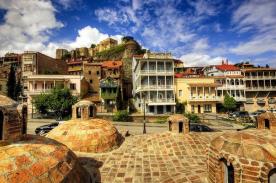 Посещение современного архитектурного шедевра – Моста Мира и парка Рике.На левом берегу моста находиться храм Сиони (знаменит своими чудотворными иконами), который мы также посетим.  Факультативно: Далее мы немного расслабимся, посетив завод шампанских вин «Багратиони 1882», где ознакомимся с историей завода и в дегустационном зале продегустируем 5 видов игристого вина, под закуску из фруктов, сыра и грузинского хлеба (дополнительно 25долл 1 чел).Выезд во Мцхета. Каждый из нас со школьных лет помнит строки…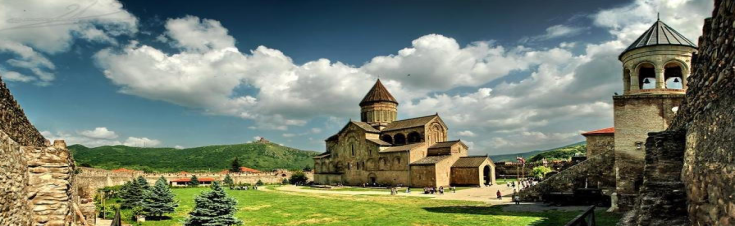 «…Там, где, сливаясь, шумят,
Обнявшись, будто две сестры,
Струи Арагви и Куры,
Был монастырь…»Таким увидел Лермонтов Мцхета, таким его увидите и Вы.  Факультативно: Здесь мы посетим домашний винный погреб, где проведем дегустацию грузинских вин и чачи. Дегустация проводится из глиняных пиал. Вино домашнего изготовления 2-х сортов - красное, белое, а так же чача. Дегустатор сам историк и винодел, и в течение дегустации он поведает Вам всю историю виноградной культуры и производства вина в Грузии. Обед здесь же с уроками грузинской национальной кухни (дополнительная плата на месте 20 долл 1 чел)  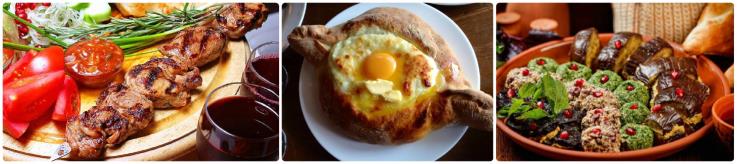  «Мцхета» – древнейший, город, первая столица Грузии, душа этой удивительной страны. Здесь у Вас будет возможность ознакомиться с: Кафедральным собором «Светицховели»  (XI в). Он же, собор 12-ти апостолов. В основании его покоится Хитон Господень. Благодаря этой святыне Мцхета называют «вторым Иерусалимом».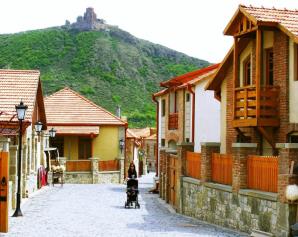 Поднимемся в монастырь Джвари (V в), откуда открывается прекрасная панорама древней столицы (в Иерусалиме есть церковь с таким же названием). По легенде, этот храм был воздвигнут над источавшим благовонное масло (миро) пнём того кедра, под которым молилась просветительница Грузии Святая Нино. Возвращение в Тбилиси.  Свободное время. Ночь в отеле. 3день: Завтрак в отеле.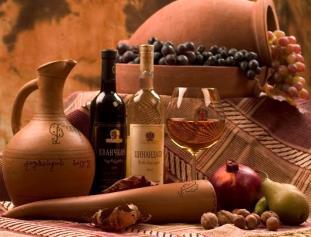 Выезд в центр винодельческого региона – солнечную Кахетию. По дороге через Гомборский перевал Вас ожидает невероятная дегустация на знаменитом кахетинском заводе вин (Кахетинское традиционное виноделие)Далее мы поедем к Новой  Шуамта, насладимся красотами этой местности и сделаем множество памятных фото. Прибытие в Телави Обзорная экскурсия по славному город Телави и посещение - музея «Цинандали» - заложенного в XIX веке во владениях известного грузинского поэта, князя Александра Чавчавадзе. Английский парк при поместье поразит Вас своей красотой.  После посетим  винный завод «Шуми» , где Вас ждет дегустация кахетинского добротного вина. Уходя, Вы останетесь довольными с массой позитивных впечатлений.Далее выезд в  Сигнахи - городе любви. Этот уютный город прекрасно соединил в себе элементы южно-итальянского и грузинского архитектурных тонкостей.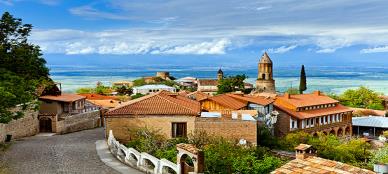  А также Вы увидите крепость Сигнахи, входящую в список самых известных и крупных крепостей Грузии. Посетим монастырский и епископальный комплекс Святого Георгия - женский монастырь «Бодбе». Тут расположена Базилика Святой Нино, а спустившись в ее чудотворным источникам, можете загадать желание, которое обязательно сбудется (пешая ходьба 30 мин).  Возвращение в Тбилиси.Ночь в Тбилиси. 4день: Завтрак в отеле.  Экскурсия в Боржоми и Бакуриани. 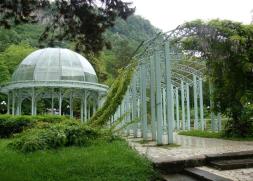 Боржоми – регион невероятной красоты и лечебной силы. Здесь мы посетим известный Национальный парк, где Вы сможете попробовать одну из самых известных минеральных вод в мире непосредственно из родника. Остановка на обед. (за доп. плату на месте) Далее отправимся в Бакуриани. Кристально чистый воздух, невероятной красоты горы  - все, что нужно для отличного и здорового отдыха. Знакомство с горнолыжным курортом. Возвращение в Тбилиси. Ночь в отеле. 5день: Завтрак в отеле.  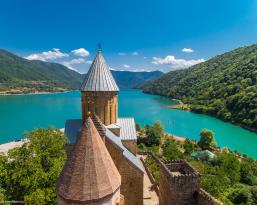 Экскурсия в Казбеги, с остановкой в Ананури и Гудаури. Сегодня мы повторим маршрут А.С. Пушкина и по   Военно-грузинской дороге поднимемся к крепости и монастырю Ананури, которые красуются на берегу бирюзовых зеркальных вод Жинвальского водохранилища. Увидим два сказочных поселения в горах Кавказа, которые приобрели славу известных горнолыжных курортов Грузии - Гудаури, расположенный на высоте 2195м и Степацминда. Осмотр Казбеги. Факультативно предлагаем: обед в горах, горный хинкали просто бесподобное лакомство. Факультативно: посещение Троицкой церкви в Гергети (оплата 5 долл/1 чел за джип, который поднимает на гору) Вечером возвращение в Тбилиси. Ночь в отеле. 6день: Завтрак в отеле.  Свободный день. Можно рассмотреть такие факультативные экскурсии, как: 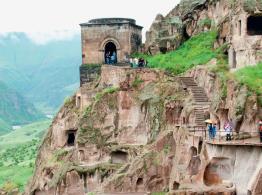 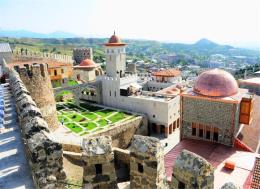 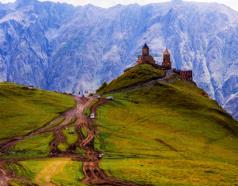 1. Вардзиа – Ахалцихе – Рабат 2. Экскурсия в Кутаиси +пещеры Прометей и Сатаплия (катание на лодках).3. Дашбашский каньон и река Храми Ночь в отеле.  7день: Завтрак в отеле.   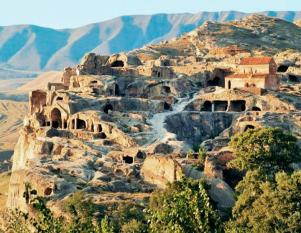 Выезд на Экскурсию в Гори и Уплисцихе.Первая остановка в Гори -  город, где родился Йосиф Сталин, а сейчас располагается его музей, который мы посетим. Далее посетим «Уплисцихе» - удивительный   город, основанный в конце II тысячелетия до нашей эры. Эта древнейшая крепость -  грандиозная титаническая работа по созданию целого города из каменной тверди. Возвращение в Тбилиси. Ночь в отеле. 8день: Завтрак в отеле.  Трансфер в аэропорт Тбилиси. Завершение обслуживания. Счастливое возвращение на Родину.                  *туры защищены авторским правом!ЦЕНЫ УКАЗАНЫ ЗА ЧЕЛОВЕКА В НОМЕРЕ ЗА ВЕСЬ ТУР, в USDКОМИССИЯ 10%В стоимость тура входит:Встреча и проводы в аэропорт под все авиа перелеты без доплат (только в даты тура)Весь трансфер в период тураПроживание в выбранном Вами отеле на базе завтраковСтоимость  указанных в туре экскурсий (Тбилиси, Мцхета, Кахетия: Гомбори, Цинандали, Телави, Сигнахи, Боржоми, Бакуриани, Гори и Уплисцихе, Ананури, Гудаури, Казбеги) Обслуживание гидаВходные билеты Подъемники на Нарикала Дегустация вина на заводе «KTW»Дегустация вина на заводе «Шуми» Посещение парка «Цинандали» Отличное настроение =)Важная информация: !!!Так как тур сборный, компания несёт за собой право менять местами экскурсионные дни. При этом содержание программы остается неизменным!
!!!Групповые трансферы в турах включены подарочно, потому не могут быть вычтены со стоимости. 
!!!Групповые трансферы осуществляются только в гарантированные дни заездов: 
в день заезда: с 10:00(утро) до 4:00(утро) следующего дня (например: с 10:00 в пятницу до 04:00 в субботу)
в день выезда: до 22:30 
Перенос трансфера на другой день оплачивается дополнительно! 

!!!ВАЖНО
Если гарантированный день заезда ПЯТНИЦА, и турист прилетает в ночь с четверга на пятницу, это считается не групповой трансфер, и он должен будет доплатить, как за трансфер, так и за дополнительную ночь в отеле!
МЫ ЖДЁМ ВАС В ГРУЗИИПРОЖИВАНИЕ в Тбилиси3*** эконом  Toma’s house,  Дарчи,  Далида, Ницца,Hotello3***Альянс, Астория, Престиж палас,  Доеси, Хотел 27,  Эпик 
отель GT, Графика3***Альянс, Астория, Престиж палас,  Доеси, Хотел 27,  Эпик 
отель GT, Графика4**** эконом 
 Garden View   Опинион,Нью Копала,  Марго Палас          4**** эконом 
 Garden View   Опинион,Нью Копала,  Марго Палас          4****Неаполь, Брим, Гарнет, Астория, Копала Рике, Ривер сайд,  Орхидея, АвенюДабл 489489559559599709Сингл 6696697297298901059Трипл 480480550550590699